                      UNIWERSYTET KAZIMIERZA WIELKIEGO                                   W BYDGOSZCZYul. Chodkiewicza 30, 85 – 064 Bydgoszcz, tel. 052 341 91 00 fax. 052 360 82 06NIP 5542647568 REGON 340057695            www.ukw.edu.plUKW/DZP-281-U-47/2018					         Bydgoszcz, dn. 07.08. 2018 r.dot. postępowania prowadzonego w trybie przetargu nieograniczonego na: Przedłużenie licencji na posiadane przez Zamawiającego urządzenia Cisco IronPort (Email Security Appliance) C370 wraz z usługą wsparcia technicznegoi serwisem producenta.ODPOWIEDZI NA PYTANIA           Działając na podstawie art. 38 ust. 1 ustawy Prawo zamówień publicznych (Dz. U. z 2017 r. poz. 1579) Zamawiający przekazuje treść zapytania wraz z udzieloną odpowiedzią:Pytanie 1     W związku z wydłużonym okresem oczekiwania na warunki cenowe od producenta, spowodowanym nieobecnością osoby odpowiedzialnej za opiekę na Państwa instytucją po stronie Cisco Polska – zwracamy się z prośbą o przełożenie terminu składania ofert z 08.08.2018 g. 10:00 na 20.08.2018 g. 10:00 pozwoli nam to na rzetelne przygotowanie atrakcyjnej cenowo oferty. Odp. Zamawiający wyraża zgodę na przesunięcie terminu składania ofert.Kanclerz UKWmgr Renata Malak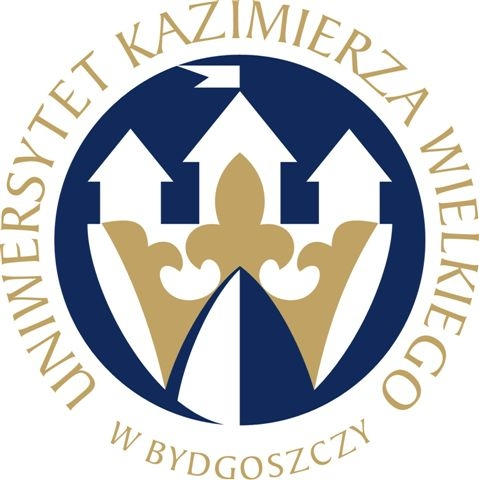 